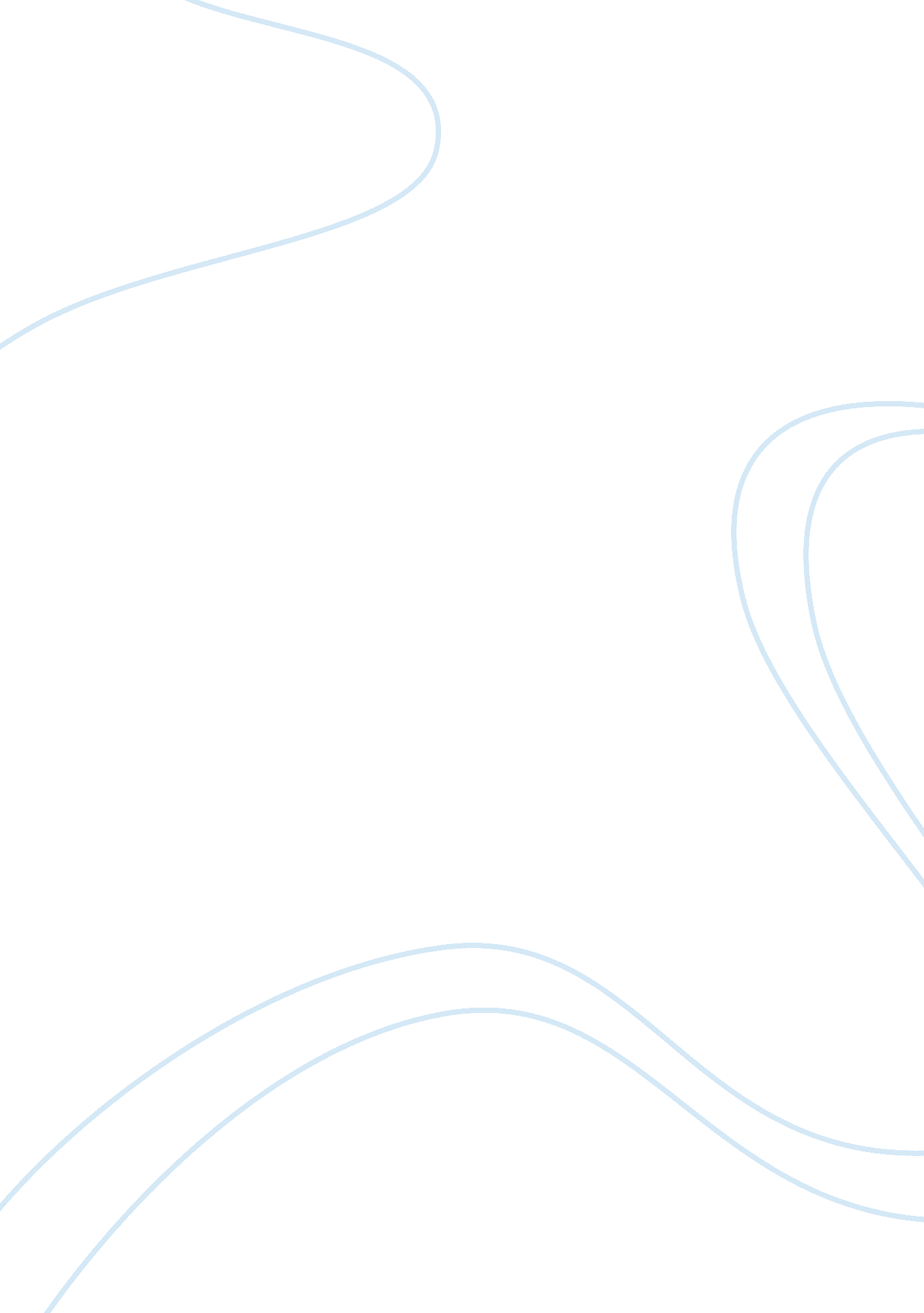 Ap psych unit 6: observational learning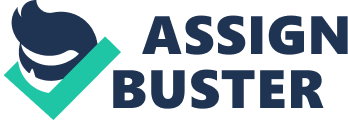 observational learning-aka social learning 
-learning by observing othersmodeling-the process of observing and imitating a specific behavior 
-most effective when consistent 
-ex: not touching stove when sister is burned ONAP PSYCH UNIT 6: OBSERVATIONAL LEARNING SPECIFICALLY FOR YOUFOR ONLY$13. 90/PAGEOrder Nowmirror neurons-frontal lobe neurons that fire when performing certain actions or when observing another do so 
-enables imitation and empathy 
-helps with theory of mindimitation-starts young 
8 to 16 months: infants imitate novel gestures 
12 months: look where adult looks 
14 months: imitate things off of the T. V 
-Giacomo Rizzolati: monkey see monkey do 
-people with autism experience it less 
-more likely to imitate people like usPET scansreveal that humans have a mirror neuron system that supports empathy and imitationalbert bandura-pioneering researcher for observational learning 
-belived what determines whether we'll imitate a model is partial reinforcement and punishments by the model and imitatorbobo doll experiment-banduras famous experiment 
-kid was in room and watched an adult lash out on a doll, the kid was taken to a room w. toys and then taken to another room w. a few toys including a doll 
-the kid lashed out on the doll just like the adult 
-example of imitation and is caused by reinforcement and punishment bc we see the consequence by observing the modelprosocial-positive, helpful behavior 
-prosocial model= prosocial effect 
-observational learning of morality begins early and models are effective when actions and words are consistent 
-ex: encouraging kids to read by surrounding them with those who doantisocial-negative, harmful effects 
-aggression: may be passed on thru genes but is mainly environmental, agressive parents= aggressive you 
-T. V: 9 in 10 people watch tv daily and by 75 we spend 5 years watching tvviolence viewing effect-imitation and desentization 
-tvs only show 74% of violence is unpunished and 54% dont show the victims painlord chesterfieldwe are half of what we are by imitation 